Name: ________________				Datum:_________________ Rechne die Aufgaben.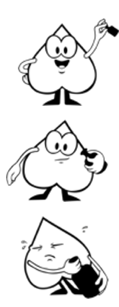    2   Rechne die Aufgaben.   3   Rechne die Aufgaben.   4   Rechne die Aufgaben.  5   Rechne die Aufgaben.